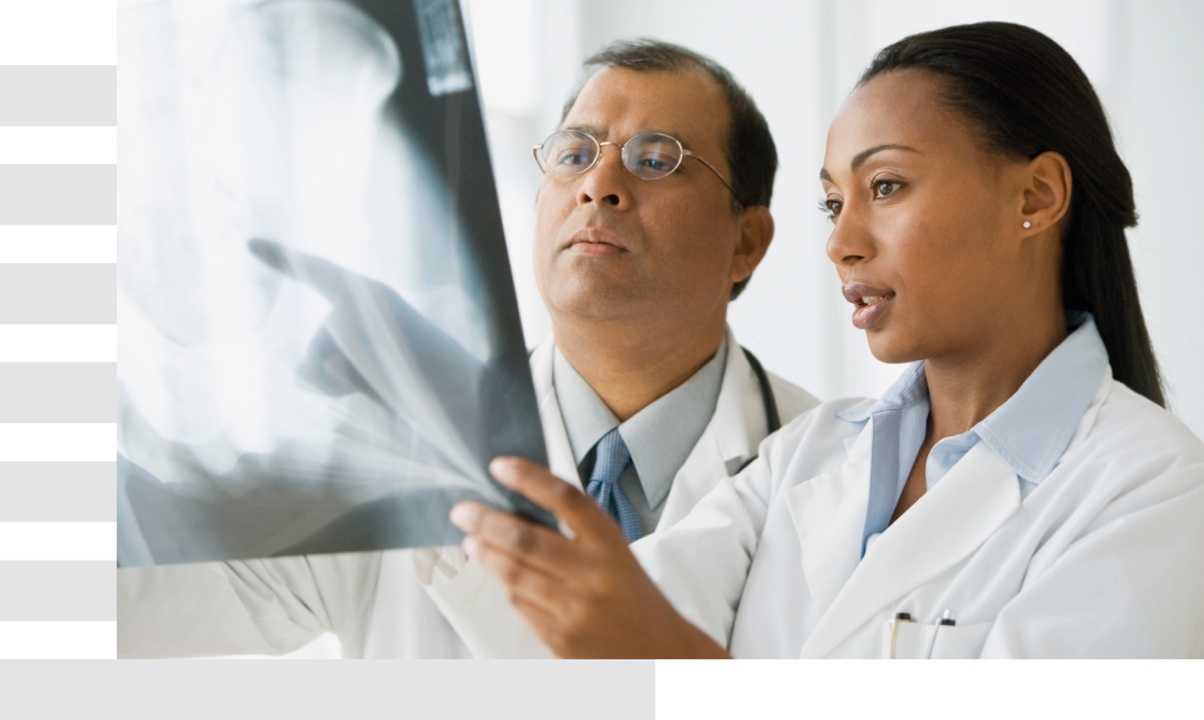 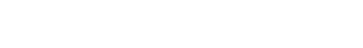 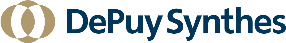 Day 1March 29, 201807:30Meeting in the hotel lobby07:45Arrival to the hospital08:00Pre-op planning Case IProf. Sarunas Tarasevicius08:15OR TourProf. Sarunas Tarasevicius09:00Live surgery Case IProf. Sarunas Tarasevicius11:00Coffee & discussionProf. Sarunas Tarasevicius11:45Pre-op planning Case IIProf. Sarunas Tarasevicius12:00Live surgery Case IIProf. Sarunas Tarasevicius14:00Coffee & discussionProf. Sarunas Tarasevicius14:30Pre-op planning Case IIIProf. Sarunas Tarasevicius15:00Live surgery Case IIIProf. Sarunas Tarasevicius17:00End of Day 1Day 2March 30, 201808:00Meeting in the hotel lobby08:15Arrival to the hospital08:30Pre-op planning Case IProf. Sarunas Tarasevicius08:45Coffee & discussionProf. Sarunas Tarasevicius09:30Live surgery Case IProf. Sarunas Tarasevicius11:30Coffee & discussionProf. Sarunas Tarasevicius12:30Pre-op planning Case IIProf. Sarunas Tarasevicius12:45Live surgery Case IIProf. Sarunas Tarasevicius14:45Lunch16:00End of the course